	Руководствуясь статьей 38 Устава МО МР «Печора», постановлением администрации муниципального района «Печора» от 25.06.2018 № 723 «Об оплате труда работников муниципальных бюджетных, автономных и казенных учреждений муниципального образования муниципального района «Печора», муниципального образования городского поселения «Печора», в целях усиления заинтересованности руководителей и сотрудников муниципальных образовательных организаций муниципального района «Печора», в повышении эффективности труда, улучшении качества оказываемых ими услуг и росте квалификации специалистовадминистрация ПОСТАНОВЛЯЕТ:1. Внести изменения в постановление администрации муниципального района «Печора» от 26.06.2018 г. № 724 «Об оплате труда работников муниципальных образовательных организаций муниципального района «Печора»:  1.1. Дополнить пунктом 11 следующего содержания:«11 Положение, утверждённое пунктом 1 настоящего Постановления, не распространяется на руководителей муниципальных образовательных организаций, в отношении которых Управление образования МР «Печора» осуществляет функции и полномочия учредителя.».1.2. В пункте 4:1.2.1. В подпункте 1 после слов «выплачиваемой до» добавить слова «внесения»;1.2.2. В подпункте 2 слова «Трудовым кодексом Российской Федерации.» заменить словами «Трудовым кодексом Российской Федерации;»;1.2.3. Дополнить подпунктом 3 следующего содержания:«3) месячная заработная плата работника Организации, полностью отработавшего на этот период норму рабочего времени и выполнившего нормы труда (трудовые обязанности), не может быть ниже минимального размера оплаты труда.При установлении в Республике Коми размера минимальной заработной платы месячная заработная плата работника Организации не может быть ниже размера минимальной заработной платы, установленной региональным соглашением о минимальной заработной плате в Республике Коми, при условии, что указанным работником полностью отработана на этот период норма рабочего времени и выполнены нормы труда (трудовые обязанности).Реализация гарантий по оплате труда работников Организации, установленных настоящим подпунктом, осуществляется за счёт фонда оплаты труда соответствующей Организации.».1.4. Приложение к постановлению изложить в новой редакции согласно приложению к настоящему постановлению.2. Настоящее постановление вступает в силу с 01 января 2020 года и подлежит размещению на официальном сайте муниципального района «Печора».Приложение 1 к постановлению администрации МР «Печора»от « 27 » января  2020 г. №  52«Приложение к постановлению администрации МР «Печора»от « 26 » июня  2018 г. №  7422.1.В разделе 2 приложения «Должностные оклады (ставки за работной платы) руководителей, специалистов, служащих и рабочих организаций» изложить в следующей редакции:1. Должностные оклады руководящих работников Организаций:2. Должностные оклады работников Организаций устанавливаются на основе профессиональных квалификационных групп должностей, утвержденных Приказом Министерства здравоохранения и социального развития Российской Федерации от 5 мая 2008 г. N 216н "Об утверждении профессиональных квалификационных групп должностей работников образования":2.1. Профессиональная квалификационная группа должностей работников учебно-вспомогательного персонала первого уровня:2.2. Профессиональная квалификационная группа должностей работников учебно-вспомогательного персонала второго уровня:2.3. Профессиональная квалификационная группа должностей педагогических работников:--------------------------------Примечания:<*> Методистам методических, учебно-методических кабинетов (центров) должностной оклад (ставка заработной платы) устанавливается в размере 9400 рублей.2.4. Должностные оклады (ставки заработной платы) педагогических работников включают размер ежемесячной денежной компенсации на обеспечение книгоиздательской продукцией и периодическими изданиями.3. Должностные оклады медицинских работников Организаций устанавливаются на основе профессиональных квалификационных групп должностей, утвержденных Приказом Министерства здравоохранения и социального развития Российской Федерации от 6 августа 2007 года N 526 "Об утверждении профессиональных квалификационных групп должностей медицинских и фармацевтических работников":4. Должностные оклады работников культуры, искусства и кинематографии Организаций устанавливаются на основе профессиональных квалификационных групп должностей, утвержденных Приказом Министерства здравоохранения и социального развития Российской Федерации от 31 августа 2007 г. N 570 "Об утверждении профессиональных квалификационных групп должностей работников культуры, искусства и кинематографии":5. Должностные оклады работников Организаций, занимающих общеотраслевые должности руководителей, специалистов и служащих, устанавливаются на основе профессиональных квалификационных групп, утвержденных Приказом Министерства здравоохранения и социального развития Российской Федерации от 29 мая 2008 года N 247н "Об утверждении профессиональных квалификационных групп общеотраслевых должностей руководителей, специалистов и служащих":6. Размеры окладов работников Организации, осуществляющих трудовую деятельность по профессиям рабочих, не перечисленных в подпункте 5.1 пункта 5 настоящего раздела, устанавливаются в зависимости от разряда выполняемых работ в соответствии с Единым тарифно-квалификационным справочником работ и профессий рабочих:Размер оклада, определяемый в соответствии с 9 - 10 разрядами оплаты труда, устанавливается высококвалифицированным рабочим, постоянно занятым на особо сложных и ответственных работах, к качеству исполнения которых предъявляются специальные требования.Перечень профессий рабочих, постоянно занятых на особо сложных и ответственных работах, к качеству исполнения которых предъявляются специальные требования, определяется локальным актом Организации. К высококвалифицированным рабочим относятся рабочие, имеющие не менее 6 разряда согласно Единому тарифно-квалификационному справочнику.Вопрос об установлении конкретному рабочему указанного оклада решается руководителем Организации с учетом квалификации, объема и качества выполняемых им работ в пределах средств, направляемых на оплату труда. Указанная оплата может носить как постоянный, так и временный характер.7. Заместителям руководителей отделений, отделов, подразделений Организаций устанавливается должностной оклад на 10 - 30 процентов ниже должностного оклада соответствующего руководителя.2.2.В разделе 3 приложения «Размеры повышения должностных окладов (окладов, ставок заработной платы) работников организаций изложить в следующей редакции:Примечание:1. В случаях, когда работникам предусмотрено повышение должностного оклада (оклада, ставки заработной платы) по двум и более основаниям, то абсолютный размер каждого повышения, установленного в процентах, исчисляется от должностного оклада (оклада, ставки заработной платы) без учета повышения по другим основаниям.2. Повышенные должностные оклады (оклады, ставки заработной платы) по основаниям, предусмотренным в Положении, образуют новые размеры должностных окладов (окладов, ставок заработной платы).3. Работникам, имеющим ученую степень, повышение должностных окладов (окладов, ставок заработной платы) производится на основании письменного заявления работника с приложением соответствующего документа.2.3.В разделе 4 приложения «Выплаты компенсационного характера работникам организаций» изложить в следующей редакции:1. Выплатами компенсационного характера являются:1) доплаты работникам Организации за работу в условиях, отклоняющихся от нормальных (при выполнении работ различной квалификации, совмещении профессий (должностей), сверхурочной работе, работе в ночное время и при выполнении работ в других условиях, отклоняющихся от нормальных);2) доплаты работникам, занятым на тяжелых работах, работах с вредными и (или) опасными и иными особыми условиями труда;3) доплаты молодым специалистам Организаций;4) компенсации за работу по подготовке и проведению государственной итоговой аттестации по образовательным программам основного общего и среднего общего образования;5) районный коэффициент и процентная надбавка за работу в районах Крайнего Севера и приравненных к ним местностях.2. Работникам Организации за работу в условиях, отклоняющихся от нормальных, устанавливаются доплаты к должностным окладам (ставкам заработной платы) в следующих размерах:2.1 Доплата за работу в ночное время производится работникам Организации в размере не менее 20% часовой должностного оклада (ставки заработной платы) за каждый час работы в ночное время.Конкретные размеры повышения оплаты труда за работу в ночное время устанавливаются коллективным договором, локальным нормативным актом Организации, трудовым договором.2.2. Доплаты за работу, не входящую в прямые должностные обязанности работников:2.3. Доплаты при совмещении профессий (должностей), расширении зон обслуживания, увеличении объема работы или исполнении обязанностей временно отсутствующего работника без освобождения от работы, определенной трудовым договором, устанавливаются по соглашению сторон трудового договора с учетом содержания и (или) объема дополнительной работы.Выполнение в течение установленной продолжительности рабочего дня (смены) наряду с работой, определенной трудовым договором, дополнительной работы по другой или такой же профессии (должности) за дополнительную оплату осуществляется по поручению работодателя с письменного согласия работника.Поручаемая работнику дополнительная работа по другой профессии (должности) может осуществляться путем совмещения профессий (должностей). Поручаемая работнику дополнительная работа по такой же профессии (должности) может осуществляться путем расширения зон обслуживания, увеличения объема работ. Для исполнения обязанностей временно отсутствующего работника без освобождения от работы, определенной трудовым договором, работнику может быть поручена дополнительная работа как по другой, так и по такой же профессии (должности).Срок, в течение которого работник будет выполнять дополнительную работу, ее содержание и объем устанавливаются работодателем с письменного согласия работника.Работник имеет право досрочно отказаться от выполнения дополнительной работы, а работодатель - досрочно отменить поручение о ее выполнении, предупредив об этом другую сторону в письменной форме не позднее чем за три рабочих дня.2.4. Другие доплаты работникам Организации за работу в условиях, отклоняющихся от нормальных, устанавливаются в соответствии с Трудовым кодексом Российской Федерации.3. Доплаты работникам Организаций, занятым на работах с вредными и (или) опасными условиями труда, устанавливаются в порядке, определенном законодательством Российской Федерации на основании специальной оценки условий труда в соответствии с Федеральным законом от 28 декабря 2013 г. N 426-ФЗ "О специальной оценке условий труда" с целью обеспечения безопасности работников в процессе их трудовой деятельности и реализации прав работников на рабочие места, соответствующие государственным нормативным требованиям охраны труда. Выплата компенсационного характера за работы с вредными и (или) опасными условиями труда устанавливается в размере не менее 4 процентов от должностного оклада (ставки заработной платы) работника.4. Молодым специалистам, прибывшим в год окончания или в период первых трех лет после окончания организаций высшего образования и профессиональных образовательных организаций, имеющих государственную аккредитацию, на работу в Организации, устанавливаются доплаты к должностному окладу (ставке заработной платы) в следующих размерах:Молодыми специалистами для назначения доплат, установленных настоящим пунктом, являются лица в возрасте до 30 лет, имеющие законченное высшее (среднее) профессиональное образование, работающие в Организациях на должностях, относящихся к категориям руководителей и специалистов.Доплата молодым специалистам исчисляется исходя из должностного оклада (оклада, ставки заработной платы) работника без учёта выплат компенсационного и стимулирующего характера.Молодым специалистам, выполняющим педагогическую и (или) преподавательскую работу, доплата исчисляется пропорционально объёму учебной нагрузки.4.1. Доплаты молодым специалистам устанавливаются после окончания образовательной организации на период первых трех лет профессиональной деятельности со дня заключения трудового договора, за исключением случаев, указанных в пунктах 4.3 и 4.4 настоящего раздела.4.2. Доплаты молодым специалистам, не приступившим к работе в год окончания учебного заведения, устанавливаются с даты трудоустройства в Организациях, началом исчисления трехлетнего периода в этом случае является дата окончания учебного заведения, за исключением случаев, указанных в пункте 4.3 настоящего раздела.4.3. Молодым специалистам, не приступившим к работе в год окончания учебного заведения в связи с беременностью и родами, уходом за ребенком в возрасте до трех лет, призывом на военную службу или направлением на альтернативную гражданскую службу, в связи с временной нетрудоспособностью, невозможностью трудоустройства по полученной специальности при условии регистрации в качестве безработных в органах службы занятости населения, доплаты устанавливаются на три года с даты трудоустройства в организациях образования в качестве специалистов по окончании указанных событий и при представлении подтверждающих документов.4.4. Молодым специалистам, совмещавшим обучение в учебном заведении с работой в Организациях (при наличии соответствующих записей в трудовой книжке) и продолжившим работу в Организациях в качестве специалистов, доплаты устанавливаются на три года с даты окончания образовательной организации.4.5. В случае если после установления доплаты молодой специалист был призван на военную службу или направлен на альтернативную гражданскую службу, осуществлял уход за ребенком в возрасте до трех лет, период осуществления доплаты, определенный в соответствии с пунктами 4.1,4.2,4.3,4.4 настоящего раздела, продолжается со дня прекращения указанных событий.5. Педагогическим работникам, участвующим в проведении государственной итоговой аттестации по образовательным программам основного общего и среднего общего образования, за работу по подготовке и проведению государственной итоговой аттестации по образовательным программам основного общего и среднего общего образования осуществляется выплата компенсационного характера - компенсация за работу по подготовке и проведению государственной итоговой аттестации по образовательным программам основного общего и среднего общего образования.Компенсация за работу по подготовке и проведению государственной итоговой аттестации по образовательным программам основного общего и среднего общего образования осуществляется в размерах и порядке установленных постановлением Правительства Республики Коми от 24 апреля 2014 года № 161 «Об установлении размера и порядка выплаты педагогическим работникам, участвующим в государственной итоговой аттестации по образовательным программам основного общего и среднего общего образования, компенсации за работу по подготовке и проведению государственной итоговой аттестации по образовательным программам основного общего и среднего общего образования».6. Районный коэффициент и процентная надбавка за стаж работы в районах Крайнего Севера и приравненных к ним местностях к заработной плате работников Организаций устанавливаются в размерах и в порядке, определенных Правительством Российской Федерации.7. Работникам, месячная заработная плата которых ниже минимального размера оплаты труда, полностью отработавшим за этот период норму рабочего времени и выполнившим нормы труда (трудовые обязанности), производятся доплаты до уровня минимального размера оплаты труда.2.4.В разделе 5 приложения «Выплаты стимулирующего характера работникам организаций» изложить в следующей редакции:1. Выплатами стимулирующего характера являются:1) надбавки за интенсивность и высокие результаты работы;2) надбавки за качество выполняемых работ;3) надбавки за выслугу лет;4) премиальные выплаты по итогам работы.2. Надбавки за интенсивность и высокие результаты работы работникам Организаций устанавливаются в следующих размерах:3. Основания для установления работникам Организаций надбавок за интенсивность и высокие результаты <*>:--------------------------------Примечания:<*> Перечень должностей работников, конкретные размеры доплат и срок их установления устанавливаются руководителями Организаций в зависимости от объема работы и значимости учебного предмета.4. Работникам Организаций в пределах утвержденного планового фонда оплаты труда могут устанавливаться надбавки к должностным окладам (ставкам заработной платы) за качество выполняемых работ в размере до 200 процентов к должностному окладу (ставке заработной платы).Основания для установления работникам Организаций надбавок за качество выполняемых работ:--------------------------------Примечания:<*> Перечень должностей работников, конкретные размеры доплат и срок их установления устанавливаются руководителями Организаций в зависимости от объема работы и значимости учебного предмета.<**> при наличии нескольких оснований для установления, доплата устанавливается за каждое основание, но в размере, не превышающем 15 процентов.5. За качество выполняемых работ работникам могут быть предусмотрены следующие единовременные выплаты:- единовременные выплаты за подготовку выпускников к Единому государственному экзамену;- единовременные выплаты за подготовку призеров и победителей Республиканских и Всероссийских этапов олимпиад школьников.5.1. Учителям организаций образования, реализующих программу начального общего, основного общего и среднего общего образования, за подготовку выпускников общеобразовательных организаций, получивших по результатам Единого государственного экзамена по общеобразовательным предметам от 80 до 100 баллов, устанавливается единовременная выплата за каждый класс учителя текущего года обучения (при наличии в классе не менее одного указанного результата). Размер выплаты определяется организациями образования самостоятельно в пределах утвержденного планового фонда оплаты труда соответствующей организации и фиксируется в установленном порядке в локальном нормативном акте.Выплаты производятся не позднее 1 декабря текущего года, с применением районного коэффициента и процентной надбавки к заработной плате за стаж работы в районах Крайнего Севера и приравненных к ним местностях.5.2. Единовременные выплаты за подготовку призеров и победителей Республиканских и Всероссийских этапов олимпиад школьников устанавливаются учителям организаций образования, реализующих программу начального общего, основного общего и среднего общего образования:- за подготовку призеров Республиканского этапа олимпиады школьников, Регионального чемпионата "Молодые профессионалы" (WorldSkillsRussia) Республики Коми, республиканских этапов Всероссийской олимпиады профессионального мастерства обучающихся по укрупненным группам специальностей среднего профессионального образования, Регионального этапа Национального чемпионата по профессиональному мастерству среди инвалидов и лиц с ограниченными возможностями здоровья (далее - ОВЗ) "Абилимпикс" в Республике Коми - в размере не менее 3000 рублей за каждого призера;- за подготовку победителей Республиканского этапа олимпиады школьников, Регионального чемпионата "Молодые профессионалы" (WorldSkillsRussia) Республики Коми, республиканских этапов Всероссийской олимпиады профессионального мастерства обучающихся по укрупненным группам специальностей среднего профессионального образования, Регионального этапа Национального чемпионата по профессиональному мастерству среди инвалидов и лиц с ОВЗ "Абилимпикс" в Республике Коми, а также призеров Всероссийского этапа олимпиады школьников, победителей и призеров отборочных этапов Национального чемпионата "Молодые профессионалы" (WorldSkillsRussia), Всероссийского этапа олимпиады обучающихся средних профессиональных организаций - в размере не менее 5000 рублей за каждого победителя и призера;- за подготовку победителей Всероссийского этапа олимпиады школьников, а также победителей и призеров Национального чемпионата "Молодые профессионалы" (WorldSkillsRussia)", Всероссийской олимпиады профессионального мастерства обучающихся по укрупненным группам специальностей среднего профессионального образования, Национального чемпионата по профессиональному мастерству среди инвалидов и лиц с ОВЗ "Абилимпикс" - в размере не менее 7000 рублей за каждого победителя.Размер выплаты определяется Организациями самостоятельно в пределах утвержденного планового фонда оплаты труда соответствующей организации и фиксируется в установленном порядке в локальном нормативном акте.Действие настоящего пункта распространяется также на иных работников, указанных в настоящем пункте, организаций, ведущих часы педагогической работы на основании тарификации.Выплаты производятся в течение текущего учебного года, но не позднее 1 декабря текущего года, с применением районного коэффициента и процентной надбавки к заработной плате за стаж работы в районах Крайнего Севера и приравненных к ним местностях.6. Единовременные выплаты указанные в п. 5 настоящего раздела устанавливаются работникам только по тому месту работы, где работником были подготовлены выпускники, получившие по результатам Единого государственного экзамена по общеобразовательным предметам от 80 до 100 баллов, а также призеры и победители Республиканских и Всероссийских этапов олимпиад школьников, Регионального, Отборочного и Национального чемпионатов "Молодые профессионалы" (WorldSkillsRussia)", Национального чемпионата по профессиональному мастерству среди инвалидов и лиц с ОВЗ "Абилимпикс", в том числе Регионального этапа, Всероссийского этапа олимпиады обучающихся средних профессиональных организаций.7. Доплаты работникам за качество выполняемых работ по иным основаниям могут быть предусмотрены в локальном нормативном акте организации.8. В организациях образования надбавки за выслугу лет устанавливаются руководителям, специалистам, другим служащим, высококвалифицированным рабочим, а также работникам, занимающим должности, которым для выполнения своих должностных обязанностей требуется среднее специальное или среднее профессиональное образование<*>, в следующих размерах:Надбавки за выслугу лет устанавливаются, в том числе, руководителям, специалистам, другим служащим, высококвалифицированным рабочим, а также работникам, занимающим должности, которым для выполнения своих должностных обязанностей требуется среднее специальное или среднее профессиональное образование<*>, работающим в Организациях на условиях совместительства, а также почасовой оплаты труда.Список/перечень профессий рабочих, которым для выполнения своих должностных обязанностей требуется среднее специальное или среднее профессиональное образование определяется в соответствии с Единым тарифно-квалификационным справочником работ и профессий рабочих.Надбавки за выслугу лет не устанавливаются молодым специалистам, имеющим доплату в соответствии с пунктом 4 раздела 4 настоящего постановления.8.1. В стаж работы, дающий право на получение ежемесячной надбавки за выслугу лет, включаются следующие периоды:1) период работы в государственных и муниципальных организациях на руководящих должностях, должностях специалистов и других служащих;2) период работы в государственных и муниципальных организациях высококвалифицированными рабочими, оплата труда которых осуществлялась исходя из повышенных разрядов;3) период работы в централизованных бухгалтериях при органах исполнительной власти и местного самоуправления Республики Коми на руководящих должностях, должностях специалистов и других служащих;4) период работы на государственной гражданской и муниципальной службе;5) период работы до 1 января 1992 года на руководящих должностях, должностях специалистов и других служащих в детских спортивных школах, созданных при физкультурно-спортивных обществах, спортивных или спортивно-технических клубах, профсоюзах;6) время военной службы граждан, если перерыв между днем увольнения с военной службы и днем приема на работу не превысил одного года, а ветеранам боевых действий на территории других государств, ветеранам, исполнявшим обязанности военной службы в условиях чрезвычайного положения и при вооруженных конфликтах, и гражданам, общая продолжительность военной службы которых в льготном исчислении составляет 25 лет и более, - независимо от продолжительности перерыва.8.2. Надбавки за выслугу лет исчисляются исходя из должностного оклада, оклада (ставки заработной платы, тарифной ставки) работника без учета выплат компенсационного и стимулирующего характера.8.3. Работникам организаций образования, выполняющим педагогическую и (или) преподавательскую работу, надбавка за выслугу лет исчисляется пропорционально объему учебной нагрузки.8.4. Основным документом для определения стажа работы, дающего право на получение надбавки за выслугу лет, является трудовая книжка. В качестве дополнительных документов могут предоставляться справки соответствующих организаций, подтверждающие наличие сведений, имеющих значение при определении права на надбавку за выслугу лет или ее размер, заверенные подписью руководителя и печатью.9. Выплаты стимулирующего характера, размеры и условия их осуществления, в том числе премиальных выплат по итогам работы, а также надбавок за интенсивность и высокие результаты работы, качество выполняемых работ, определяются Организациями самостоятельно в пределах утвержденного планового фонда оплаты труда соответствующей организации и фиксируются в установленном порядке в локальном нормативном акте.10. Выплаты стимулирующего характера устанавливаются работнику с учетом критериев, позволяющих оценить результативность и качество его работы.Конкретные размеры выплат стимулирующего характера, в том числе премиальных выплат по итогам работы, надбавок за интенсивность и высокие результаты работы, качество выполняемых работ, заместителям руководителя, главным бухгалтерам и остальным работникам Организаций устанавливаются приказом руководителя Организации.Выплаты стимулирующего характера руководителям Организаций устанавливаются приказом Управления образования муниципального района "Печора" с учетом достижения показателей государственного задания на оказание государственных услуг (выполнение работ), а также иных показателей эффективности деятельности организации и ее руководителя в пределах утвержденного планового фонда оплаты труда организации.Показатели эффективности деятельности Организации и ее руководителя, в соответствии с которыми устанавливаются выплаты стимулирующего характера руководителям организаций образования, определяются приказом Управления образования муниципального района "Печора".2.5.В разделе 6 приложения «Порядок и условия почасовой оплаты труда педагогических работников организаций» изложить в следующей редакции:1. Почасовая оплата труда педагогических работников Организаций применяется при оплате:за часы, выполненные в порядке замещения отсутствующих по болезни или другим причинам учителей, преподавателей и других педагогических работников, продолжавшегося не свыше 2 месяцев;за часы педагогической работы, выполненные учителями при работе с заочниками и детьми, находящимися на длительном лечении в больнице, сверх объема, установленного им при тарификации.Размер оплаты за 1 час указанной педагогической работы определяется путем деления месячной ставки заработной платы педагогического работника за установленную норму часов педагогической работы в неделю на среднемесячное количество рабочих часов, установленных по занимаемой должности.Среднемесячное количество рабочих часов определяется путем умножения нормы часов педагогической работы в неделю, установленной за ставку заработной платы педагогического работника, на количество рабочих дней в году по пятидневной рабочей неделе и деления полученного результата на 5 (количество рабочих дней в неделе), а затем на 12 (количество месяцев в году).Оплата труда за замещение отсутствующего учителя (преподавателя), если оно осуществлялось свыше 2 месяцев, производится со дня начала замещения за все часы фактической преподавательской работы на общих основаниях с соответствующим увеличением недельной (месячной) учебной нагрузки путем внесения изменений в тарификацию.2. Руководители Организаций в пределах имеющихся средств, если это целесообразно и не ущемляет интересов основных работников данной организации, могут привлекать для проведения учебных занятий с обучающимися (воспитанниками) высококвалифицированных специалистов с определением ставки заработной платы с учетом коэффициентов, указанных в таблице настоящего пункта.Указанные ставки могут применяться, например, при оплате высококвалифицированных специалистов, привлекаемых на непродолжительный срок для проведения отдельных занятий, курсов, лекций, факультативов, учебных предметов, по которым в целом на организацию образования предусмотрено незначительное количество учебных часов, а также в других случаях, когда нецелесообразно определять почасовую оплату педагогического работника от должностного оклада.В размер часовых ставок оплаты труда включена оплата за ежегодный оплачиваемый отпуск.При расчете ставок почасовой оплаты труда их размеры подлежат округлению до целого рубля.2.6.В разделе 7 приложения «Порядок регулирования уровня заработной платы заместителей руководителя и главного бухгалтера организации»» изложить в следующей редакции:1. Должностные оклады заместителя руководителя, главного бухгалтера Организации устанавливается приказом Министерства образования, науки и молодёжной политики Республики Коми.2. Заместителям руководителя, главному бухгалтеру Организации устанавливается предельный уровень соотношения среднемесячной заработной платы руководителя, заместителей руководителя, главного бухгалтера организации, формируемой за счёт всех источников финансового обеспечения организации и рассчитываемой за календарный год, и среднемесячной заработной платы руководителя, заместителя руководителя, главного бухгалтера (организации) (далее – коэффициент кратности) в зависимости от среднесписочной численности работников организации в размерах, определённых приказом Министерства образования, науки и молодёжной политики Республики Коми.3. Условие о коэффициенте кратности является обязательным для включения в трудовые договоры заместителей руководителя, главного бухгалтера Организации.4. При расчёте среднемесячной заработной платы работников Организации, а также заместителей руководителя, главного бухгалтера Организации, начисленной  за периоды в течении  календарного года с начала года ( 3месяца, 6 месяцев, 9 месяцев, 12 месяцев), для определения коэффициента кратности учитываются должностные оклады (оклады), ставки заработной платы (тарифные ставки) с учётом установленных повышений, выплаты компенсационного характера и выплаты стимулирующего характера за счёт всех источников финансового обеспечения организации.5. Выплаты стимулирующего характера заместителям руководителя, главному бухгалтеру Организации устанавливаются приказом руководителя организации с учётом соблюдения значений коэффициентов кратности, определённых в соответствии с пунктом 2 настоящего Порядка.6. Руководитель Организации осуществляет ежеквартальный анализ фактических значений коэффициентов кратности среднемесячной заработной платы для заместителей руководителя, главного бухгалтера Организации к среднемесячной заработной плате работников Организации, рассчитанной нарастающим итогом с начала года (3 месяца, 6 месяцев, 9 месяцев, 12 месяцев), в целях обеспечения соблюдения предельного значения коэффициента кратности, определённого в соответствии с пунктом 2 настоящего Порядка.2.7.В разделе 8 приложения «Порядок формирования планового фонда оплаты труда организации» изложить в следующей редакции:1. Плановый фонд оплаты труда Организаций включает:- фонд должностных окладов (ставок заработной платы), сформированный с учетом повышений должностных окладов (ставок заработной платы), установленных в соответствии с разделом 3 настоящего положения;- фонд выплат компенсационного характера, сформированный в соответствии с разделом 4 настоящего положения;- фонд выплат стимулирующего характера, сформированный в соответствии с разделом 5 настоящего положения;- выплаты, предусмотренные в соответствии с пунктами 3 и 4 настоящего раздела.Плановый фонд оплаты труда рассчитывается с применением районного коэффициента и процентной надбавки к заработной плате за стаж работы в районах Крайнего Севера и приравненных к ним местностях. Районный коэффициент и процентная надбавка к заработной плате за стаж работы в районах Крайнего Севера и приравненных к ним местностях применяется при расчёте планового фонда оплаты труда, за исключением компенсационных выплат, указанных в подпункте 6 пункта 1 раздела 3 настоящего положения.2. При формировании фонда стимулирующих выплат Организаций объем средств на выплату надбавок за выслугу лет в Организациях определяется исходя из фактической потребности.Объем средств на выплату надбавок за интенсивность и высокие результаты работы, качество выполняемых работ, премиальные выплаты по итогам работы устанавливается в размере не менее 20 процентов от планового фонда оплаты труда по должностным окладам (ставкам заработной платы) с учетом повышений должностных окладов (ставок заработной платы) и выплат компенсационного характера, установленных в соответствии с разделом 4 настоящего положения.3. В Организациях, реализующих основную образовательную программу дошкольного образования, всех типов при формировании планового фонда оплаты труда учитываются средства на оплату труда лиц, замещающих уходящих в отпуск заведующих, воспитателей, младших воспитателей, помощников воспитателей, медицинских сестер, работников кухни (повар, подсобный рабочий), машиниста по стирке и ремонту спецодежды (оператор стиральных машин). При расчете фонда компенсационных и стимулирующих выплат данные расходы не учитываются.4. Фонд оплаты труда Организаций, сформированный за счет средств, поступающих от приносящей доход деятельности, направляется на выплату заработной платы работникам, непосредственно оказывающим платные услуги, а также на осуществление выплат стимулирующего характера работникам организации.Выплаты стимулирующего характера работникам Организаций, выплачиваемые за счёт средств, поступающих от приносящей доход деятельности, устанавливаются в соответствии с перечнем выплат стимулирующего характера, определённым в разделе 5 настоящего положения (за исключением премиальных выплат по итогам работы).За счёт средств, поступающих от приносящей доход деятельности, работникам Организаций могут выплачиваться премиальные выплаты и материальная помощь. Размеры и условия  их осуществления определяются в локальном нормативном акте организации. ».АДМИНИСТРАЦИЯ МУНИЦИПАЛЬНОГО РАЙОНА «ПЕЧОРА»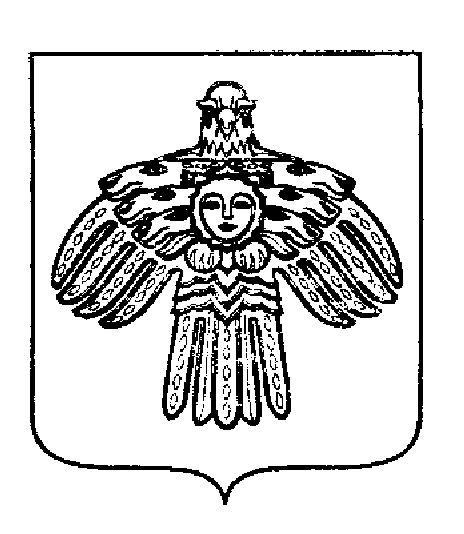 «ПЕЧОРА»  МУНИЦИПАЛЬНÖЙ  РАЙОНСААДМИНИСТРАЦИЯПОСТАНОВЛЕНИЕ ШУÖМПОСТАНОВЛЕНИЕ ШУÖМПОСТАНОВЛЕНИЕ ШУÖМ« 27  » января 2020 г.г. Печора,  Республика Коми№ 52О внесении изменений в постановление администрации муниципального района «Печора» от 26.06.2018 г. № 724 «Об оплате труда работников муниципальных образовательных организаций муниципального района «Печора»Глава муниципального района-руководитель администрацииН.Н. ПаншинаN п/пНаименование должностиДолжностной оклад (ставка заработной платы), в рублях1.Заведующий библиотекой Организации11340Наименование должностиДолжностной оклад (рублей)Вожатый8070Наименование должностиДолжностной оклад (рублей)1 квалификационный уровень1 квалификационный уровеньМладший воспитатель8395Наименование должностиДолжностной оклад (ставка заработной платы), в рублях1 квалификационный уровень1 квалификационный уровеньИнструктор по труду, инструктор по физической культуре, инструктор ЛФК, музыкальный руководитель, старший вожатый92232 квалификационный уровень2 квалификационный уровеньКонцертмейстер, педагог дополнительного образования, педагог-организатор, социальный педагог94323 квалификационный уровень3 квалификационный уровеньВоспитатель, методист <*>, педагог-психолог96424 квалификационный уровень4 квалификационный уровеньПедагог-библиотекарь, преподаватель - организатор основ безопасности жизнедеятельности, старший воспитатель, тьютор, учитель, учитель-дефектолог, учитель-логопед (логопед)9852Наименование должностиДолжностной оклад (рублей)Профессиональная квалификационная группа "Средний медицинский и фармацевтический персонал"Профессиональная квалификационная группа "Средний медицинский и фармацевтический персонал"2-й квалификационный уровень97473-й квалификационный уровень (медицинская сестра)99564-й квалификационный уровень102185-й квалификационный уровень10480Профессиональные квалификационные группыДолжностной оклад, рублейПрофессиональная квалификационная группа "Должности технических исполнителей и артистов вспомогательного состава"8018Профессиональная квалификационная группа "Должности работников культуры, искусства и кинематографии среднего звена" (заведующий костюмерной, культорганизатор)8479Профессиональная квалификационная группа "Должности работников культуры, искусства и кинематографии ведущего звена"библиотекарь9474Профессиональная квалификационная группа "Должности руководящего состава учреждений культуры, искусства и кинематографии"9956N п/пНаименование должностиДолжностной оклад (рублей)5.1. Профессиональная квалификационная группа "Общеотраслевые должности служащих первого уровня"5.1. Профессиональная квалификационная группа "Общеотраслевые должности служащих первого уровня"5.1. Профессиональная квалификационная группа "Общеотраслевые должности служащих первого уровня"1 квалификационный уровень:1 квалификационный уровень:1 квалификационный уровень:1.Делопроизводитель; секретарь75625.2. Профессиональная квалификационная группа "Общеотраслевые должности служащих второго уровня"5.2. Профессиональная квалификационная группа "Общеотраслевые должности служащих второго уровня"5.2. Профессиональная квалификационная группа "Общеотраслевые должности служащих второго уровня"1 квалификационный уровень:1 квалификационный уровень:1 квалификационный уровень:1.Лаборант; техник; техник-лаборант; художник-оформитель77872 квалификационный уровень:2 квалификационный уровень:2 квалификационный уровень:1.Заведующий складом; заведующий хозяйством79342.Должности служащих первого квалификационного уровня, по которым устанавливается производное должностное наименование "старший"79343.Должности служащих первого квалификационного уровня, по которым устанавливается II внутридолжностная категория79343 квалификационный уровень:3 квалификационный уровень:3 квалификационный уровень:1.Заведующий производством (шеф-повар)81542.Должности служащих первого квалификационного уровня, по которым устанавливается I внутридолжностная категория, в том числе техник, техник-лаборант, техник, занятый эксплуатацией и обслуживанием сложного оборудования (электронного, оптического, телевизионного, лазерного и др.), звукотехник, светооператор, служащие других должностей81544 квалификационный уровень:4 квалификационный уровень:4 квалификационный уровень:(введен Постановлением администрации муниципального района "Печора" от 23.10.2018 N 1212)(введен Постановлением администрации муниципального района "Печора" от 23.10.2018 N 1212)(введен Постановлением администрации муниципального района "Печора" от 23.10.2018 N 1212)Механик84535.3. Профессиональная квалификационная группа "Общеотраслевые должности служащих третьего уровня"5.3. Профессиональная квалификационная группа "Общеотраслевые должности служащих третьего уровня"5.3. Профессиональная квалификационная группа "Общеотраслевые должности служащих третьего уровня"1 квалификационный уровень:1 квалификационный уровень:1 квалификационный уровень:1.Бухгалтер; бухгалтер-ревизор; инженер; специалист по кадрам; эколог (инженер по охране окружающей среды); экономист; экономист по договорной работе и размещению заказа; эксперт; юрисконсульт, специалист по охране труда88252 квалификационный уровень:2 квалификационный уровень:2 квалификационный уровень:1.Должности служащих первого квалификационного уровня, по которым может устанавливаться II внутридолжностная категория90453 квалификационный уровень:3 квалификационный уровень:3 квалификационный уровень:1.Должности служащих первого квалификационного уровня, по которым может устанавливаться I внутридолжностная категория92654 квалификационный уровень:4 квалификационный уровень:4 квалификационный уровень:1.Должности служащих первого квалификационного уровня, по которым может устанавливаться производное должностное наименование "ведущий"95635 квалификационный уровень:5 квалификационный уровень:5 квалификационный уровень:1.Главные специалисты: в отделах, отделениях, лабораториях, мастерских; заместитель главного бухгалтера10009Разряды оплаты трудаРекомендуемый оклад, рублей174152756237709478605800768154783438852698825109118N п/пПеречень оснований для повышения должностных окладов, окладов (ставок заработной платы, тарифных ставок) работниковРазмер повышения, в процентах к должностному окладу (окладу, ставке заработной платы)1.За работу в организациях образования, расположенных в сельских населенных пунктах (в соответствии со статьей 4 Закона Республики Коми от 12 ноября 2004 г. N 58-РЗ "О некоторых вопросах в сфере оплаты труда работников государственных учреждений Республики Коми, государственных унитарных предприятий Республики Коми и территориального фонда обязательного медицинского страхования Республики Коми")252.Педагогическим работникам за наличие:2.первой квалификационной категории202.высшей квалификационной категории403.Медицинским работникам, работникам сферы культуры, за наличие:3.второй квалификационной категории53.первой квалификационной категории83.высшей квалификационной категории104.Заместителю руководителя по учебной, воспитательной, учебно-воспитательной работе, педагогическим и медицинским работникам за работу в образовательных организациях, осуществляющих образовательную деятельность исключительно по адаптированным образовательным программам.105.Педагогическим работникам, имеющим ученую степень доктора наук, соответствующую профилю Организации или педагогической деятельности (преподаваемых дисциплин) (за исключением работников организаций высшего образования и дополнительного профессионального образования)106.Педагогическим работникам, имеющим ученую степень кандидата наук, соответствующую профилю Организации или педагогической деятельности (преподаваемых дисциплин) (за исключением работников орган высшего образования и дополнительного профессионального образования)5N п/пНаименование работРазмер доплат, в процентах к должностному окладу (ставке заработной платы)1.Педагогическим работникам образовательных организаций за классное руководство (руководство группой)(доплата за классное руководство устанавливается исходя из численности обучающихся по состоянию на 1 сентября)от 10 до 302.Учителям 1 - 4 классов за проверку тетрадей(доплата устанавливается пропорционально объему учебной нагрузки)до 103.Учителям, преподавателям за проверку письменных работ и учителям, осуществляющим дистанционное обучение детей-инвалидов, за рецензирование письменных работ в электронном виде(доплата устанавливается пропорционально объему учебной нагрузки)до 154.Учителям, преподавателям организаций дополнительного образования за проверку нотных тетрадей(доплата устанавливается пропорционально объему учебной нагрузки)до 105.За обслуживание вычислительной техники учителю, преподавателю, на которого возложено заведование кабинетом информатики и вычислительной техники, за каждый работающий компьютер при условии отсутствия в штатном расписании должности техника, инженера (по вычислительной технике), лаборанта кабинета информатикидо 26.Педагогическим работникам образовательных организаций, реализующих образовательные программы, за заведование учебными кабинетами (лабораториями, мастерскими), учебно-консультативными пунктами, интернатами при школе(доплата за заведование производится при условии отсутствия в штатном расписании соответствующей должности руководителя структурного подразделения; доплата за заведование учебными мастерскими производится каждому работнику в зависимости от количества мастерских)до 107.Педагогическим работникам образовательных организаций за заведование учебно-опытными участками, теплицами, парниковыми хозяйствами, подсобными хозяйствами, картодромами, автодромами, трактодромами(доплата за заведование учебно-опытными участками, теплицами, парниковыми и подсобными хозяйствами устанавливается на период проведения сельскохозяйственных работ)до 108.За руководство республиканскими, городскими, районными, школьными методическими объединениями, цикловыми, предметными комиссиями; работникам образовательных организаций за работу в аттестационных комиссиях, экспертных комиссиях по определению профессиональной компетентности педагогических, руководящих работников при прохождении аттестации на соответствующую квалификационную категорию(доплата за работу в аттестационных, экспертных комиссиях устанавливается на период работы аттестационной комиссии)до 159.Педагогическим работникам за заведование вечерним, заочным отделениями(доплата производится при условии отсутствия в штатном расписании должности руководителя структурного подразделения, выполняющего функциональные обязанности по руководству вечерним, заочным отделением)до 1510.За работу с библиотечным фондом в зависимости от количества экземпляров:10.до 2000 экз. включительно510.от 2001 экз.(доплата производится при условии отсутствия в штатном расписании соответствующих должностей: библиотекаря, заведующего библиотекой)1011.Педагогическим работникам дошкольных образовательных организаций за организацию и проведение физкультурно-оздоровительной работы(доплата производится при условии отсутствия в штатном расписании должности инструктора по физической культуре)до 1012.Работникам, ответственным за сопровождение учащихся к образовательной организации и обратно, в том числе исполняющим функции ассистента (помощника) для обучающихся с ограниченными возможностями здоровьядо 1013.Водителям автотранспортных средств за техническое обслуживание автотранспортных средств(доплата производится при условии отсутствия в штате Организации должности механика)до 3014.Педагогическим работникам организаций образования за заведование музеями, тренажерными залами, за руководство центром воспитательной работы по месту жительства, за руководство клубами и объединениями патриотической и спортивной направленности(доплата производится при условии отсутствия в штатном расписании должности руководителя структурного подразделения)до 2015.Педагогическим работникам образовательных организаций, реализующих основную образовательную программу дошкольного образования, программы начального общего, основного общего и среднего общего образования, за реализацию дополнительных проектов (организация экскурсионных и экспедиционных программ, групповых и индивидуальных учебных проектов обучающихся, социальных проектов)до 1016.Педагогическим работникам образовательных организаций, реализующих основную образовательную программу дошкольного образования, программы начального общего, основного общего и среднего общего образования, за работу с детьми из социально неблагополучных семей(доплата производится при условии отсутствия в штатном расписании должности социального педагога)до 1517.Руководителям структурных подразделений и педагогическим работникам образовательных организаций, участвующим в разработке и апробации учебников и учебно-методической литературы этнокультурной направленности(доплата устанавливается на период разработки учебников и учебно-методической литературы этнокультурной направленности)до 20Категории молодых специалистовРазмер доплат, в процентах к должностному окладу (окладу, ставке заработной платы)Молодым специалистам:имеющим диплом о высшем образовании или среднем профессиональном образовании и прибывшим на работу в Организации городов и поселков городского типа25имеющим диплом о высшем образовании или среднем профессиональном образовании и прибывшим на работу в Организации, расположенные в сельских населенных пунктах30N п/пНаименование должностиРазмер надбавок, в процентах к должностному окладу (ставке заработной платы)1.Заместитель руководителя (директора, ректора, начальника, заведующего) Организации, главный бухгалтердо 1802.Другие работникидо 150N п/пНаименование работРазмер доплат, в процентах к должностному окладу (ставке заработной платы)1.Водителям автотранспортных средств за управление школьным автобусом, осуществляющим ежедневные перевозки организованных групп детей к месту учебы и обратнодо 302.Работникам оздоровительных лагерей всех типов и наименований за систематическую переработку сверх нормальной продолжительности рабочего времени(доплата за систематическую переработку сверх нормальной продолжительности рабочего времени устанавливается на время проведения оздоровительной кампании педагогическим и другим работникам, направленным в период, не совпадающий с их отпуском, в оздоровительные лагеря, находящиеся за пределами места постоянного проживания работников (в том числе оздоровительные лагеря предприятий, профсоюзов и других организаций), и зачисленным на соответствующие должности. Перечень категорий работников, которым может быть установлена доплата к ставкам и должностным окладам за систематическую переработку сверх нормальной продолжительности рабочего времени, устанавливается приказом руководителя Организации)до 153.Учителям, выполняющим функции тьюторов, а также ассистентов (помощников) для обучающихся с ограниченными возможностями здоровьядо 154.Педагогическим работникам за работу в классах, группах, реализующих адаптированные образовательные программы для лиц с ограниченными возможностями здоровья образовательных организаций (за исключением образовательных организаций, реализующих адаптированные образовательные программы для обучения лиц с ограниченными возможностями здоровья)(доплата устанавливается пропорционально объему учебной нагрузки)до 105.Педагогическим работникам, реализующим образовательные программы начального общего, основного общего и среднего общего образования, обеспечивающие дополнительную (углубленную) подготовку обучающихся по отдельным общеобразовательным предметам(доплата устанавливается пропорционально объему учебной нагрузки)до 106.Педагогическим работникам за индивидуальное обучение на дому детей, имеющих ограниченные возможности здоровья, на основании медицинского заключения или за дистанционное обучение детей-инвалидов на основании протокола психолого-медико-педагогической комиссии (Выплата устанавливается пропорционально объёму учебной нагрузки)до 207Директорам (заведующим), заместителям директоров (заведующих), воспитателям, музыкальным руководителям за организацию работы в образовательной организации по изучению коми языка (как родного)до 108.Учителям и преподавателям коми языка (родного/государственного) и коми литературы (родной) общеобразовательных организаций, профессиональных образовательных организаций(доплата устанавливается пропорционально объему учебной нагрузки)до 109.Доплаты по другим основаниям, устанавливаемые в соответствии с локальным нормативным актом организацииxN п/пПеречень основанийРазмер доплат, в процентах к должностному окладу (ставке заработной платы)1.Работникам за наличие ведомственных наград(надбавка устанавливается при условии соответствия ведомственных наград профилю Организации)до 52.Водителям<*> автомобилей всех типов, имеющим:2.- 1 класс202.- 2 класс(за фактически отработанное время в качестве водителя)--------------------------------<*> Надбавка не устанавливается водителям, являющимся высококвалифицированными, оклад которых установлен как оклад высококвалифицированных рабочих организаций образования, постоянно занятых на особо сложных и ответственных работах, к качеству исполнения которых предъявляются специальные требования103.Водителям автотранспортных средств за безаварийный режим работыдо 304.Педагогическим работникам, имеющим ученую степень доктора наук, соответствующую профилю Организации или педагогической деятельности (преподаваемых дисциплин) (за исключением работников организаций высшего образования и дополнительного профессионального образования)105.Педагогическим работникам, имеющим ученую степень кандидата наук, соответствующую профилю Организации или педагогической деятельности (преподаваемых дисциплин) (за исключением работников организаций высшего образования и дополнительного профессионального образования)56.Педагогическим работникам Организаций, имеющим почетные звания: "Народный учитель СССР", "Народный учитель Российской Федерации", "Заслуженный учитель школы РСФСР", "Заслуженный учитель профессионально-технического образования РСФСР", "Заслуженный учитель Российской Федерации", "Заслуженный учитель школы Коми ССР", "Заслуженный учитель школы Коми АССР", "Заслуженный работник Республики Коми" и другие почетные звания "Народный учитель", "Заслуженный учитель", "Заслуженный преподаватель" субъектов Российской Федерации, а также союзных республик, входивших в состав СССР(по вновь присужденным почетным званиям доплата устанавливается со дня представления документов, подтверждающих присвоение почетного звания)5 <*>7. Педагогическим работникам Организаций, имеющим почетные звания "Заслуженный мастер профессионально-технического образования РСФСР", "Заслуженный мастер производственного обучения Российской Федерации", "Заслуженный мастер профессионально-технического образования Коми ССР", "Заслуженный мастер профессионально-технического образования Коми АССР", "Заслуженный работник высшей школы Российской Федерации", "Заслуженный деятель науки Российской Федерации", "Заслуженный работник культуры РСФСР", "Заслуженный работник культуры Российской Федерации", "Заслуженный работник культуры Коми ССР", "Заслуженный работник культуры Коми АССР", "Народный врач СССР", "Заслуженный врач РСФСР", "Заслуженный врач Российской Федерации", "Заслуженный врач Коми ССР", "Заслуженный врач Коми АССР", "Заслуженный юрист РСФСР", "Заслуженный юрист Российской Федерации", "Заслуженный работник физической культуры РСФСР", "Заслуженный работник физической культуры Российской Федерации", "Народный артист Республики Коми", "Народный писатель Республики Коми", "Народный поэт Республики Коми", "Заслуженный деятель искусств Российской Федерации", "Заслуженный артист Российской Федерации", "Заслуженный художник Российской Федерации", "Народный артист Российской Федерации", "Народный художник Российской Федерации" и "Народный художник Республики Коми" и другие почетные звания СССР, Российской Федерации, союзных республик, входивших в состав СССР, и субъектов Российской Федерации, установленные для работников различных отраслей, название которых начинается со слов "народный", "заслуженный", при условии соответствия почетного звания профилю Организации, а педагогических работников Организации - при соответствии почетного звания профилю педагогической деятельности или преподаваемых дисциплин(по вновь присужденным почетным званиям доплата устанавливается со дня представления документов, подтверждающих присвоение почетного звания)5 <**>8.Педагогическим работникам образовательных организаций дополнительного образования, осуществляющих деятельность в области физической культуры и спорта, имеющим почетные спортивные звания, спортивные звания "Заслуженный тренер СССР", "Заслуженный тренер РСФСР", "Заслуженный тренер России", "Заслуженный мастер спорта СССР", "Заслуженный мастер спорта России", "Мастер спорта СССР международного класса", "Мастер спорта России международного класса", "Мастер спорта СССР", "Мастер спорта России", "Гроссмейстер России"(по вновь присужденным почетным званиям доплата устанавливается со дня представления документов, подтверждающих присвоение почетного звания)5 <**>Стаж работыРазмер надбавки, в процентах к должностному окладу (ставке заработной платы)свыше 1 года5от 5 до 10 лет10от 10 до 15 лет15свыше 15 лет20N п/пКонтингент обучающихсяРазмер коэффициентов ставок почасовой оплаты трудаРазмер коэффициентов ставок почасовой оплаты трудаРазмер коэффициентов ставок почасовой оплаты трудаN п/пКонтингент обучающихсяпрофессор, доктор наукдоцент, кандидат науклица, не имеющие ученой степени1.Обучающиеся, включая абитуриентов, в профессиональных образовательных организациях0,0330,0300,027